VSTUPNÍ ČÁSTNázev komplexní úlohy/projektuObsluha a běžná údržba základních strojů a zařízeníKód úlohy82-u-3/AA62Využitelnost komplexní úlohyKategorie dosaženého vzděláníH (EQF úroveň 3)Skupiny oborů82 - Umění a užité umění33 - Zpracování dřeva a výroba hudebních nástrojůVazba na vzdělávací modul(y)ŠkolaStřední odborná škola, Litvínov - Hamr, příspěvková organizace, Mládežnická, Litvínov - HamrKlíčové kompetenceKompetence k pracovnímu uplatnění a podnikatelským aktivitámDatum vytvoření25. 02. 2019 13:07Délka/časová náročnost - Odborné vzdělávání12Délka/časová náročnost - Všeobecné vzděláváníPoznámka k délce úlohyRočník(y)2. ročníkŘešení úlohyskupinovéDoporučený počet žáků5Charakteristika/anotaceKomplexní úloha si klade za cíl naučit žáky dovednosti a znalosti pro obsluhu a běžnou údržbu základních strojů a zařízení a  s výměnou nástrojů, s údržbou a seřízením.Komplexní úloha je zaměřena:na obsluhu dřevoobráběcích strojů a zařízeníjejich ovládání a nastavenívýměnu nástrojůúdržbu a seřízeníBOZ při obsluzeJÁDRO ÚLOHYOčekávané výsledky učeníŽák:obsluhuje jednotlivé dřevoobráběcí strojeprovádí jejich nastaveníprovádí výměnu nástrojůprovádí základní údržbu a seřízenídodržuje zásady BOZSpecifikace hlavních učebních činností žáků/aktivit projektu vč. doporučeného časového rozvrhuUčební činnosti žáků:provede obsluhu základních strojů a zařízeníprovede běžnou údržbupopíše zásady BOZ při práci na strojích a zařízeníaktivně se zapojuje do výuky a zodpovídá kontrolní otázky vyučujícíhoDoporučený časový rozvrh:7 hodin:obsluha základních strojů a zařízení:
	pilyfrézkybruskysoustruhkompresor3 hodiny:vizuální kontrolavýměna nástrojůčištění strojůmazání2 hodiny:zásady BOZ při práci na strojích a zařízeníMetodická doporučeníKomplexní úloha může být využita v rámci výuky předmětu odborná výcvik a výrobní zařízení.Způsob realizacepraktická forma výuky v dílně s potřebným vybavenímsamostatná příprava žáka ( poznámky v průběhu odborného výkladu s předvedením na konkrétních strojích)PomůckyUčební pomůcky nezbytné pro zdárnou realizaci úkolupro žáka:poznámkový blokpsací a kreslící potřebypro učitele a technické vybavení:dílny osazené truhlářskými stroji pro přímou výuku a s možností předvedení na nichpočítač s připojením k internetudataprojektorprezentace na konkrétních strojíchpředpisy BOZPnávody k používání a údržběš jednotlivých strojůVÝSTUPNÍ ČÁSTPopis a kvantifikace všech plánovaných výstupůVe výuce se doporučuje kombinovat níže uvedené metody výuky.Metody slovní:odborný výklad s prezentací Metody názorně demonstrační:názorné předvedení obsluhy jednotlivých strojů a zařízení s výkladem (odborný výklad s předvedením na konkrétních strojích, nebo s prezentací strojů)Samostatná práce žáků:(po dokončení výkladu, prakticky předvést obsluhu a údržbu stroje a zařízení s dodržením BOZP)obsluha strojů a zařízení seřízenívýměna nástrojůběžná údržbadodržení BOZKritéria hodnoceníprospěl – neprospělŽák splní komplexní úlohu aktivním vypracováním všech plánovaných výstupů:praktické předvedení obsluhy a běžné údržby základních strojů a zařízení:
	správný postup obsluhy strojů a zařízení,správné seřízení strojů a zařízení,správný postup výměny nástrojů,správné provedení běžné údržby,dodržování BOZProspěl: samostatné předvedení obsluhy a údržby strojů a zařízení1 – 100% - 88%, 2-87% - 74%, 3-73% - 59%, 4-58% - 43%, hranice úspěšnosti zkoušky – 43% provedení jednotlivých úkonů.Neprospěl: nedokáže samostatně obsluhovat stroje a zařízení, nedokáže provádět údržbu. Obsluhuje jen s pomocí učitele, činnost žáka vykazuje závažné nedostatky.Doporučená literaturaJANÁK, Karel, Výrobní zařízení pro učební obor Truhlář, Informatorium, ISBN: 978-80-7333-057-6PoznámkyObsahové upřesněníOV RVP - Odborné vzdělávání ve vztahu k RVPPřílohyzadani-obsluha-drevarskych-stroju-a-zarizeni.docxreseni-obsluha-drevarskych-stroju-a-zarizeni.docxMateriál vznikl v rámci projektu Modernizace odborného vzdělávání (MOV), který byl spolufinancován z Evropských strukturálních a investičních fondů a jehož realizaci zajišťoval Národní pedagogický institut České republiky. Autorem materiálu a všech jeho částí, není-li uvedeno jinak, je Miroslav Findeis. Creative Commons CC BY SA 4.0 – Uveďte původ – Zachovejte licenci 4.0 Mezinárodní.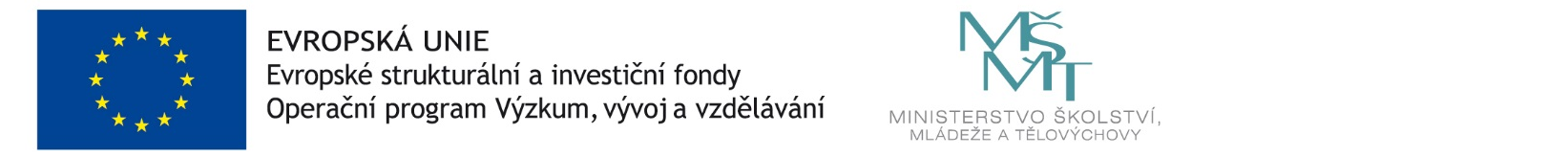 